1.1a: Egyiptomi ábrázolás a Földről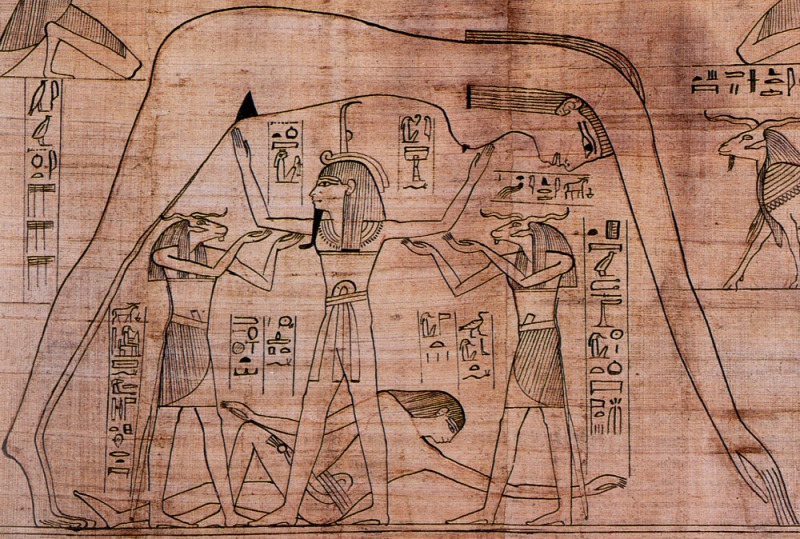 